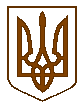 УКРАЇНАБілокриницька   сільська   радаРівненського   району    Рівненської    області(четверта чергова сесія восьмого скликання)РІШЕННЯвід 04 березня 2021  року                                                                   № 109        Про відмову громадянину Гецу Сергію Анатолійовичу в наданні дозволу на розробку проєкту в землеустрою щодо відведення земельної ділянки у власністьРозглянувши заяву громадянина Геца Сергія Анатолійовича, з метою надання дозволу на розробку проєкту землеустрою щодо відведення земельної ділянки у власність для будівництва і обслуговування житлового будинку, господарських будівель і споруд (присадибна ділянка) за рахунок земель запасу на території Білокриницької сільської ради Рівненського району Рівненської області, та керуючись статтями 12, 118, 121, 123 Земельного кодексу України, пунктом 34 статті 26 Закону України «Про місцеве самоврядування в Україні», за погодженням постійної комісії з питань архітектури, містобудування, землевпорядкування та екологічної політики, сесія Білокриницької сільської радиВ И Р І Ш И Л А:Відмовити в наданні дозволу на розробку проєкту землеустрою щодо відведення земельної ділянки у власність на території Білокриницької сільської ради Рівненського району Рівненської області, громадянину  Гецу  Сергію Анатолійовичу - на підставі статті 118 Земельного кодексу України,  а саме у зв’язку з відсутністю графічного матеріалу, на якому зазначено бажане місце розташування земельної ділянки.Контроль за виконанням даного рішення покласти наголову постійної комісії з питань архітектури, містобудування, землевпорядкування та екологічної політики сільської ради, Бондарчука В.К.Сільський голова                                                                  Тетяна ГОНЧАРУК